V 2 – Die DoppelgefäßmethodeMaterialien: 		Erlenmeyerkolben, Stopfen, Glimmspan, Stativ, KlammerChemikalien:		Kohlenstoffdioxid-Druckgasflasche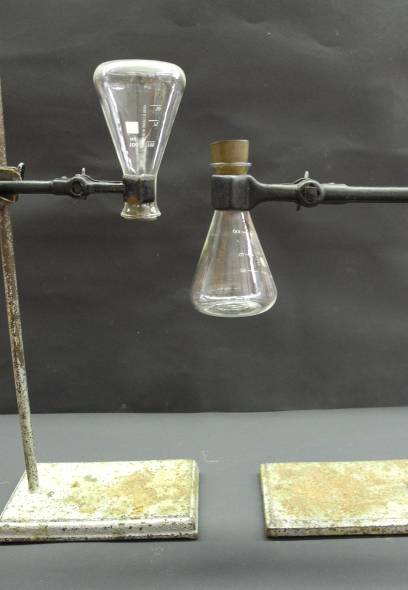 Durchführung: 			Zwei Erlenmeyerkolben werden mit Kohlenstoffdioxid aus der Druckgasflasche befüllt. Anschließend werden diese mit Stopfen verschlossen und an jeweils ein Stativ so angebracht, dass der eine Kolben senkrecht, der andere verkehrt rum befestigt ist. Die Stopfen werden nun entfernt. Ein glühender Glimmspan wird in beide Gefäße hineingehalten.Beobachtung:			In Kolben 1 glüht der Glimmspan weiter, in Kolben 2 erlischt er sofort.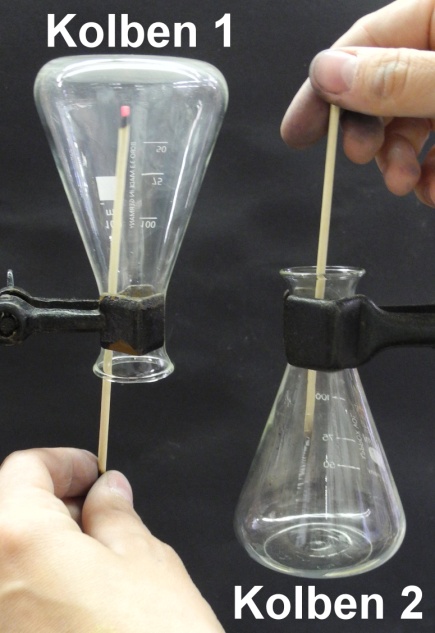 Deutung:			Kohlenstoffdioxid besitzt eine höhere Dichte als Luft. Da Kolben 1 verkehrt rum befestigt ist, entweicht das schwerere Kohlenstoffdioxid sofort und der Kolben füllt sich mit Luft: Der Glimmspan glüht weiter. In Kolben 2 kann das Kohlenstoffdioxid nicht so schnell entweichen, sodass der Glimmspan sofort erlischt.Entsorgung:			Keine besondere Entsorgung erforderlich.Literatur:			http://chids.online.unimarburg.de/dachs/expvortr/751CO2_Boenisch.pdf, 		09.08.2014 (Zuletzt abgerufen am 12.08.2014 um 10:41Uhr).GefahrenstoffeGefahrenstoffeGefahrenstoffeGefahrenstoffeGefahrenstoffeGefahrenstoffeGefahrenstoffeGefahrenstoffeGefahrenstoffeKohlenstoffdioxidKohlenstoffdioxidKohlenstoffdioxidH: 280H: 280H: 280P: 410+403P: 410+403P: 410+403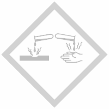 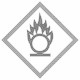 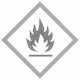 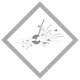 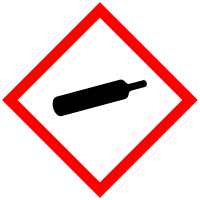 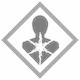 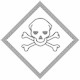 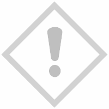 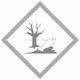 